2018年检验鉴定机构分会培训计划序号课程名称天数报价  报名二维码1测量不确定评定与表示培训课程22700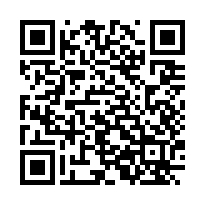 2测量仪器内校员培训22400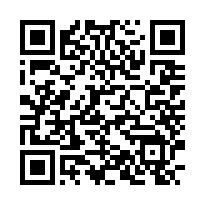 3光老化测试操作培训23000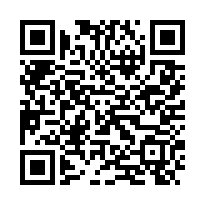 4金属材料化学成分分析测试操作培训22800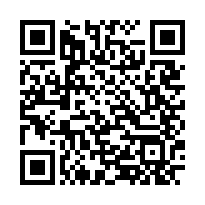 5金属材料失效分析技术培训23800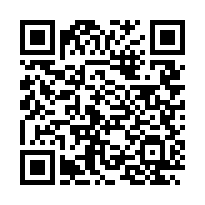 6金属力学性能测试操作培训22700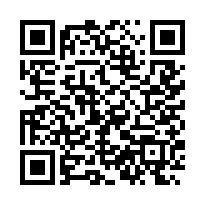 7金相分析测试操作培训23200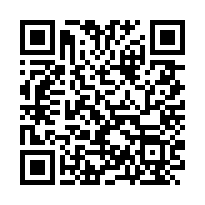 8实验室安全管理22700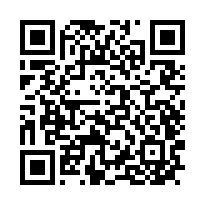 9实验室检测数据控制及检测结果的质量保证11600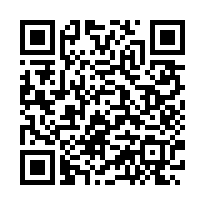 10检测设备管理与量值溯源培训课程11600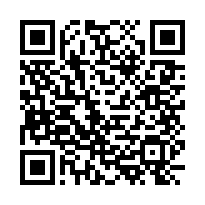 11实验室试剂耗材及标准物质管理11600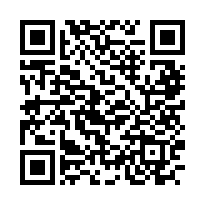 12实验室管理与运营22700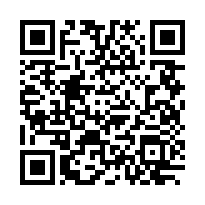 13危险化学品管理培训课程11600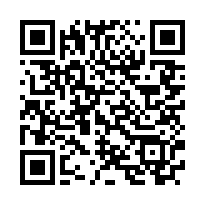 14盐雾测试操作培训23000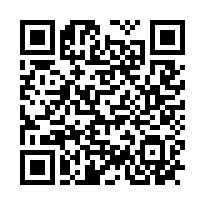 15理化综合测试操作培训课程33900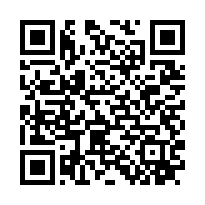 16红外光谱采谱和解谱技术操作培训课程23000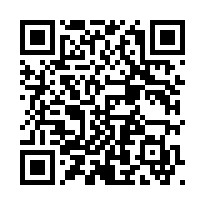 17汽车材料内饰件大板燃烧与UL94测试操作及标准解读培训课程23000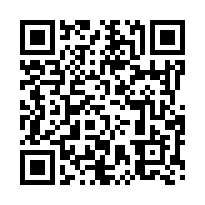 18色度学及灰标评价培训课程23000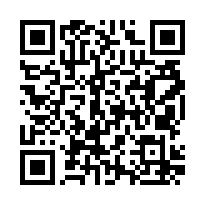 19测量不确定度案例分析与计量法发展趋势培训课程22800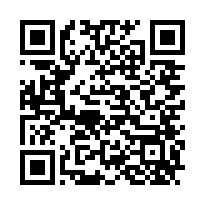 20ISO/IEC 17020检查机构（验货）能力认可准则培训23000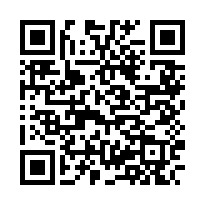 21玩具验货培训11500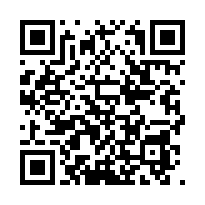 22珠宝首饰验货培训11500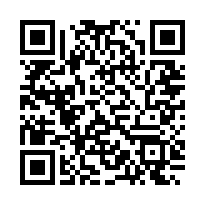 23杂货检验基本知识培训23000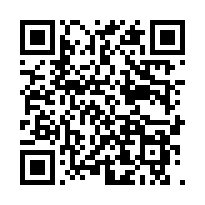 24验货流程及技术基础培训（AQL, 抽样，疵点判定）11500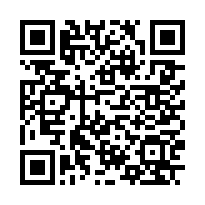 25布匹布料验货培训11500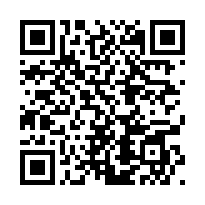 26服装验货培训11500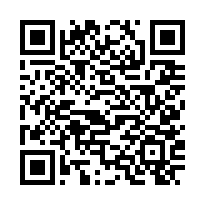 27小家电检验培训34500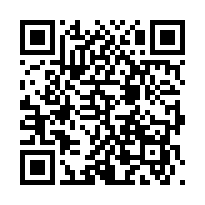 28照明器材检验培训23000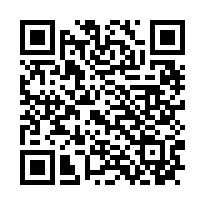 29码头理货业务构成及相关知识22400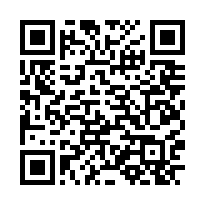 30石化实验室建设知识22400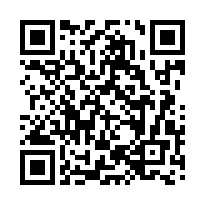 31国家质量发展战略11500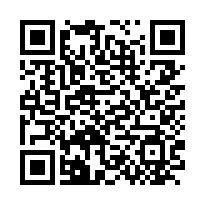 32援外物资检验知识培训11500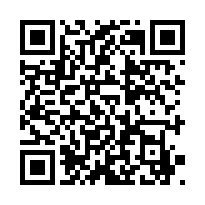 33在役检验培训56000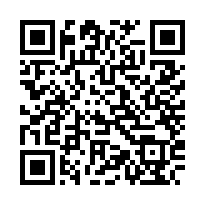 34水尺计重知识高级培训23000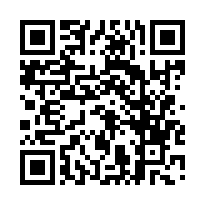 35木材检尺知识培训22400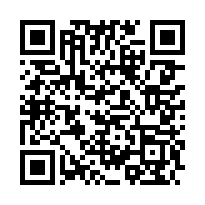 36货载衡量知识培训22400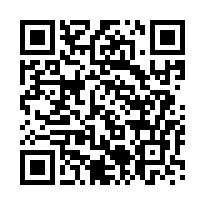 37水尺计重基础知识培训33600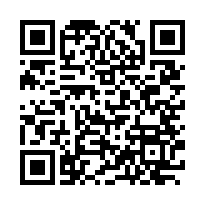 38水尺计重基础知识培训+实习56000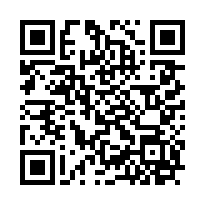 39家纺类产品检验培训22600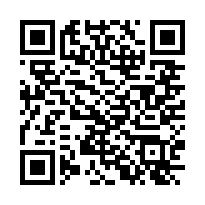 40鞋类检验基础知识培训33900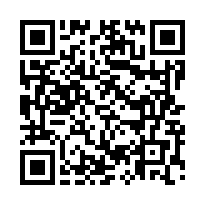 41陶瓷类产品检验培训22600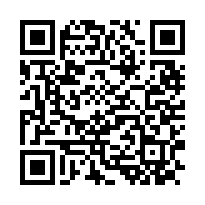 42家具类产品检验培训22600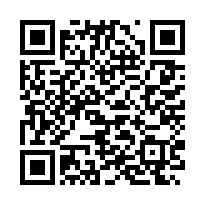 43箱包类产品检验培训22600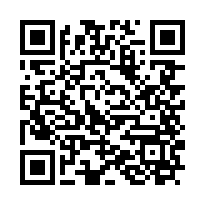 44电器检验基础知识培训33900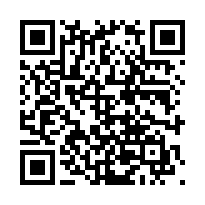 45马达类产品检验培训22600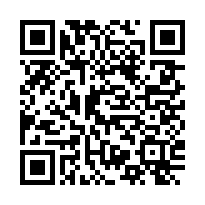 46发热类产品检验培训22600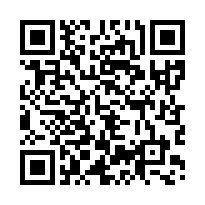 47音视频类产品检验培训22600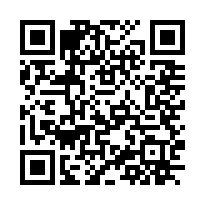 48电源类产品检验培训22600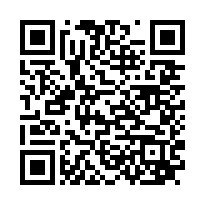 49电动工具类产品检验培训22600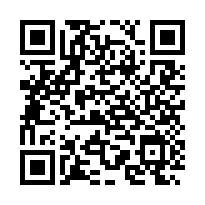 50数码电脑类产品检验培训22600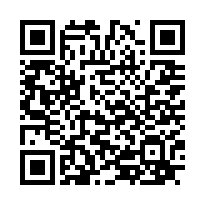 51杂货检验员培训56200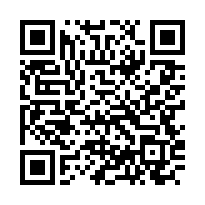 52电子电器检验员培训56200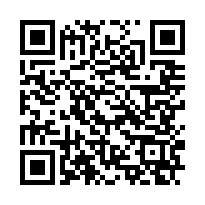 53纺织检验员培训56200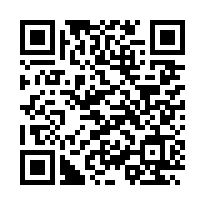 54检验基础知识培训33700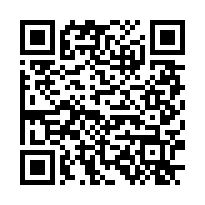 55杂货检验基础知识培训（三天班）33700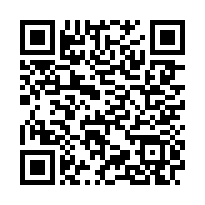 56玩具类产品检验培训（两天班）22600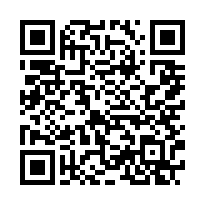 57服装检验基础知识培训33700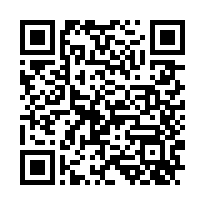 58布料类产品检验培训22600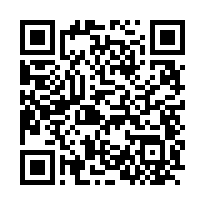 59成人服装类产品检验培训22600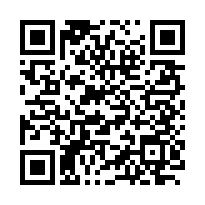 60童装类产品检验培训22600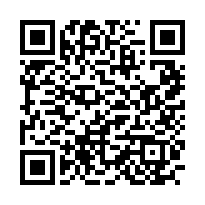 61塑料拉伸、弯曲及压缩测试操作及标准解读23000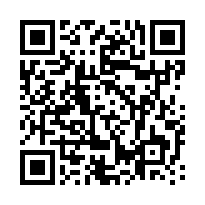 